Taller de Tecnología e informáticaGrado: 8Correo: Correo: protecnologia11@gmail.com, pbustamante@campus.com.coGracias por su apoyo y envió puntual. Un saludo enorme y Dios los guarde.Observar video sobre las herramientas tecnológicas. (buscar en youtube herramientas tecnológicas  https://www.youtube.com/watch?v=h40pXhuyNRM&t=141sA partir del video escribe que son las herramientas tecnológicas. Y buscar tres imágenes que den cuenta de ello. 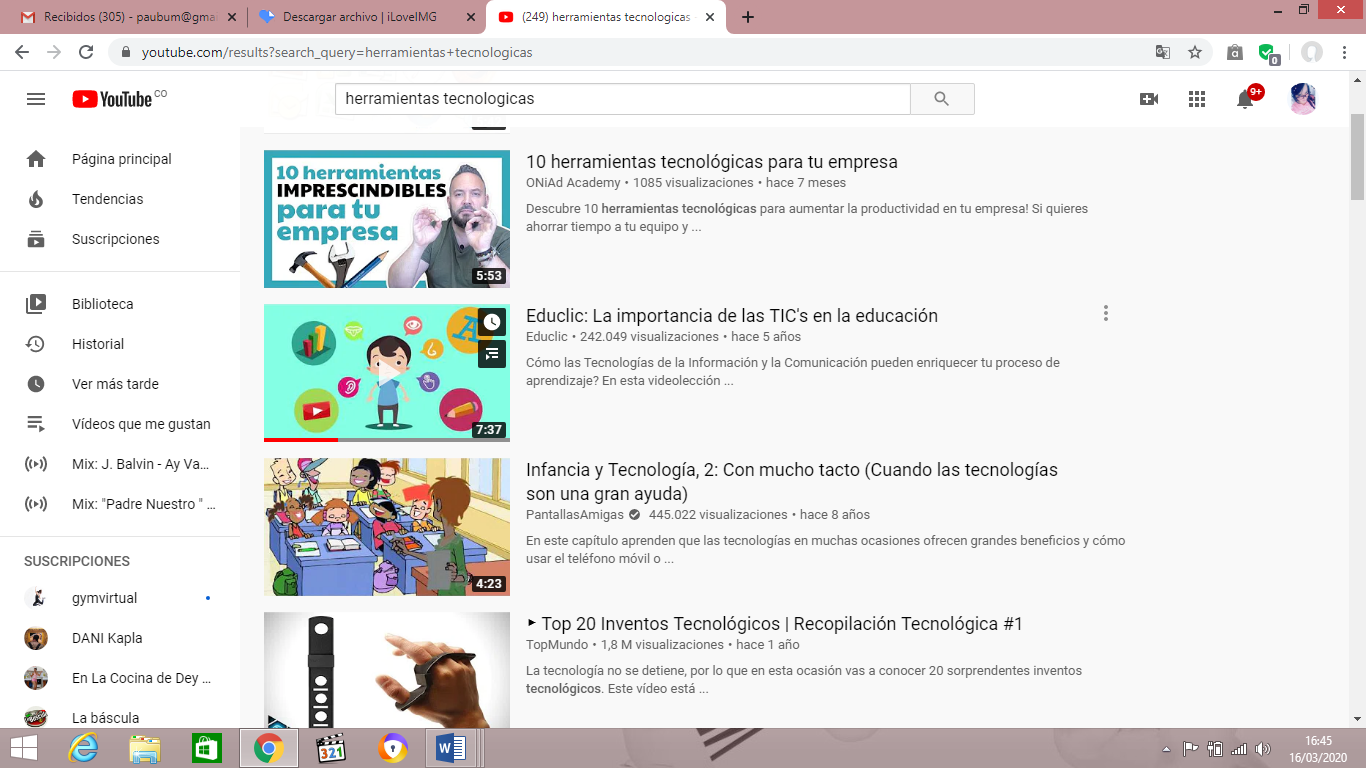 Que es una hoja de cálculo.Que son las formulas en Excel. (punto 1,2,3 resolver en Word) enviar al correo.